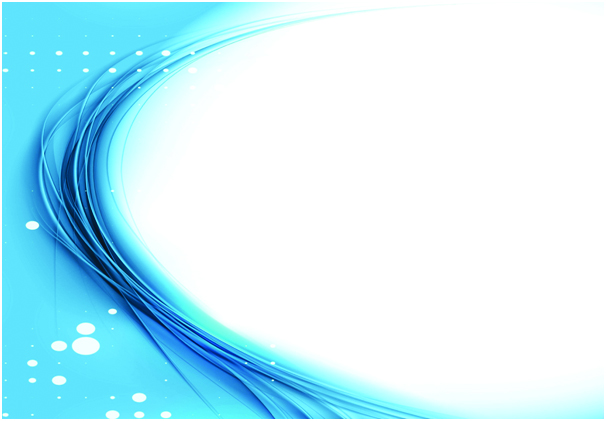 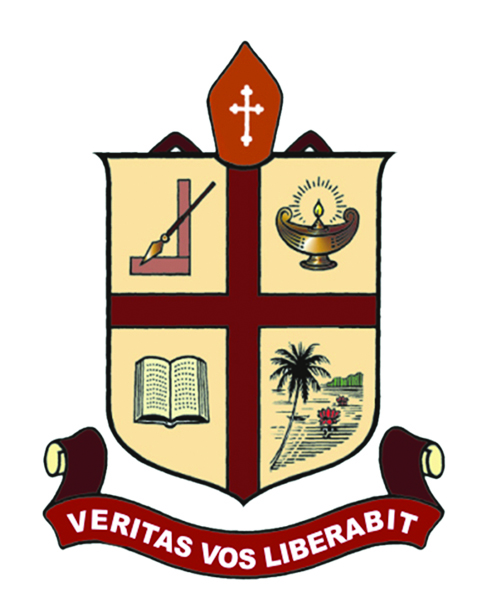 RESEARCH & POSTGRADUATE DEPARTMENT OF CHEMISTRYST. THOMAS’ COLLEGE (AUTONOMOUS),THRISSUR-680001, KERALA, INDIA.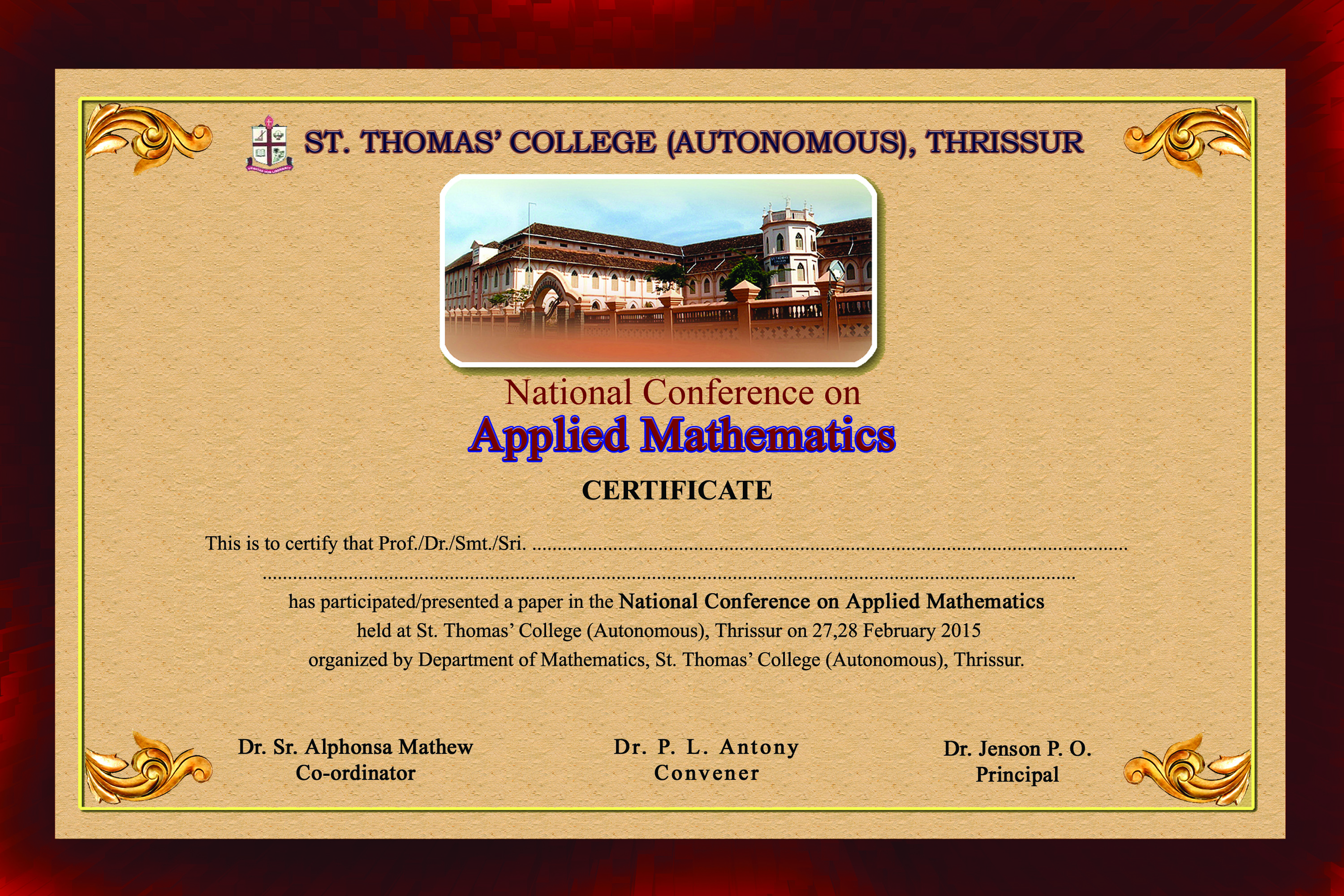 “CHEMISTRY  IN  CAPILLARIES”NATIONAL WORKSHOP ON  MICROSCALE   ANALYSIS29th & 30th July, 2015Menachery HallSponsored by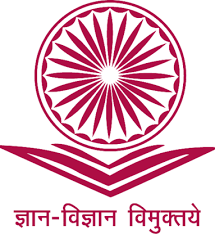 UNIVERSITY GRANTS COMMISSIONPROGRAMME SCHEDULEFor registration and other details please contact: No Registration fee. No. of delegates restricted to 50.Last date for registration: 27 July, 2015             29th July 201530th July 20159:00  – 9:30	Registration9:30  – 10:30	Technical Session - III                         Dr. V. D. John                         Christ College, Irinjalakuda9:30  – 10:00	Inauguration10:30 – 11:30	Technical Session – IV		Dr. Jenson P.O., Principal                         Dr. K. V. Sudhakaran                          M.C.C., Calicut10:00  – 10:30	Technical Session - I 11:30 – 11:45	Tea Break		Dr. S. Murugan11:45 – 01:00	Laboratory Session – III	               S T H College,Nagercoil		Physical Chemistry Lab10:30 – 11:00	Technical Session – II                          Dr. John P. R.		Govt. Victoria College, Pkd1:00 – 2:00	Lunch Break2:00 – 4:00	Laboratory Session – IV                       Organic Qualitative Analysis		Organic Preparation11:00 – 11:15	Tea Break11:15 – 01:00	Laboratory Session – I                         Quantitative Analysis02:00 – 04:00	Laboratory Session – II                         Inorg. Qualitative Analysis          ConvenerDr. Sunil Jose T Mob: 9495039701. Email : sjtppc@gmail.comJoint ConvenersDr. Jency ThomasMob: 8281492841 Email: jencyiitd@yahoo.co.inProf. Reeja JohnsonMob: 9497317062 Email: reejajoh@gmail.com